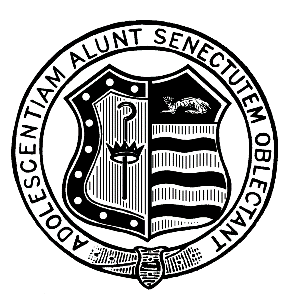 BEVERLEY GRAMMAR SCHOOLJob Title:		Food TechnicianLocation:		Beverley Grammar School, Queensgate, BeverleyGrade:			1Hours:	Monday and Wednesday, 9.30am – 12.45pm and Thursday, 9.15am – 12.45pm during term-time onlyPURPOSE AND SCOPE:To work under the direction of the Head of Design and Technology, to assist teaching staff in providing students at Beverley Grammar School with a relevant and effective Food  Technology experience and ensure high levels of achievement.MAIN DUTIES AND RESPONSIBILITIES: To effectively prepare classrooms for lessons.To ensure kitchen equipment is clean and fit for purpose.To support and assist teachers during practical lessons. To work effectively with students and teachers to support progress.Ensure the Health & Safety Policy is adhered too and procedures are undertaken to ensure a safe environment.Manage displays and interior spaces as requested.Work as part of a team within the D&T Department assisting each other as and when required To undertake such other tasks relevant to the work of the D&T Department or the needs of the school as they may arise.Key attributes:Practical/hands-on experience of cookingAbility to show initiative and to prioritise one’s own workloadSelf-motivating with the ability to multitask QUALIFICATIONS AND EXPERIENCENo essential qualification or experience requirements although previous experience of working in a school or with food would be an advantage.Evidence of good numeracy and literacy is essential. You will be able to manage your time well.  This job has a number of facets to it, and being able to prioritise will be important. Ability to work as a member of a team.You must have a sense of humour that is reflected in both lessons and working with colleagues.This job description will be kept under review and may be amended from time to time, following consultation with the post holder, to reflect changing needs of the school.Date approvedJuly 2019Headteacher:Gavin ChappellPostholder:Date: